Je respecte les règles de vie de la classeImage couronne : www.mapetitesouris.com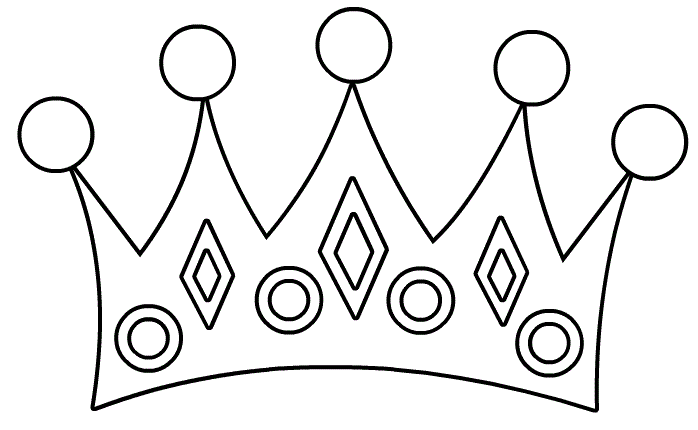 Commentaires de la maîtresseSignatures des parentsPériode …..Semaine 1Semaine 1Commentaires de la maîtresseSignatures des parentsPériode …..Semaine 2Semaine 2Commentaires de la maîtresseSignatures des parentsPériode …..Semaine 3Semaine 3Commentaires de la maîtresseSignatures des parentsPériode …..Semaine 4Semaine 4Commentaires de la maîtresseSignatures des parentsPériode …..Semaine 5Semaine 5Je colorie une pierre de la couronne en fin de journée suivant mon comportement :VERT : je respecte les règles de vieORANGE : Je n’ai pas respecté certaines règles de vieROUGE : Je ne respecte pas les règles de vieJe fais signer ma feuille, chaque fin de semaine.